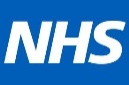 <GLH region name> NHS Genomic Laboratory HubGENOMIC LABORATORY REPORTReason for testingPredictive testing. <<Referral reason>>ResultThis individual is heterozygous for the germline familial BRCA1 pathogenic, reduced penetrance missense variant (details below). Heterozygous <GENE> pathogenic variants cause cancer susceptibility (OMIM: xxx), particularly breast and ovarian cancer in females.Implications Each of her offspring would be at 50% risk of inheriting this variant and genetic predisposition to BRCA1-associated cancers. Other relatives are also at increased risk.Recommended actionThis individual is at increased risk of developing BRCA1-associated cancers. This variant is associated with reduced penetrance compared to typical BRCA1 pathogenic variants, therefore patients should be managed appropriately, based on their personal and family history1. We recommend referral to Clinical Genetics where predictive and diagnostic testing for this variant in her relatives can be arranged.Date issued: <AUTHORISEDDATE>                    Authoriser: Clinical ScientistMoghadasi et al 2017 PMID: 28490613 ____________________________________________________________________________________________________________TECHNICAL INFORMATIONFamilial variant detailsTest methodologyMETHODOLOGY e.g. Genomic DNA Sanger sequencing with direct chromatogram check: >95% sensitivityOnly clinically relevant results are shown; full details of methods and results, including benign/likely benign variants and variants of uncertain clinical significance with limited evidence for pathogenicity and are available on request.Variant classification according to the American College of Medical Genetics and Genomics (ACMG)1 and Association for Clinical Genomic Science (ACGS) 2020 guidelines2 and Cancer Variant Interpretation Group-UK consensus specification for Cancer Susceptibility Genes3 (http://www.canvaruk.org/)1Richards et al. (2015) Genetics in Medicine 17:405-24. (PMID 25741868)  2www.acgs.uk.com/quality/best-practice-guidelines3 Garrett et al (2020) J Med Genet (PMID: 32170000)Sample detailsAppendix 1: Variant classification Variant details^Evidence point ranges: VUS: 0-5 (10-90% posterior probability pathogenicity); Likely pathogenic: 6-9 (90-99% posterior probability); Pathogenic: >10 (>99% posterior probability). Points awarded per evidence weighting: sup (supporting)  = 1, mod (moderate) = 2, str (strong) = 4, vstr (very strong) = 8 (Tavtigian et al 2020 PMID: 32720330; Garrett et al 2020 PMID: 33208383; ACGS 2020 variant guidelines*Variant classification according to the American College of Medical Genetics and Genomics (ACMG)1 and Association for Clinical Genomic Science (ACGS) 2020 guidelines2 and Cancer Variant Interpretation Group-UK BRCA1/2 gene-specific and consensus specification for Cancer Susceptibility Genes3 (https://www.cangene-canvaruk.org/canvig-uk) 1Richards et al. (2015) Genetics in Medicine 17:405-24. (PMID: 25741868)2 www.acgs.uk.com/quality/best-practice-guidelines3 Garrett et al (2020) J Med Genet (PMID: 32170000)$ Based on OR from ClinGen Hereditary Breast, Ovarian and Pancreatic Cancer Expert Panel Specifications to the ACMG/AMP Variant Interpretation Guidelines for ATM Version 1.1 Expert Panel Page: https://www.clinicalgenome.org/affiliation/50039; https://clinicalgenome.org/site/assets/files/7451/clingen_hbop_acmg_specifications_atm_v1_1.pdfHead of DepartmentNameLocal Genetics ServiceLocal TrustAddressAddressPost CodeWeb site addressGeneral Enquiries:	 telephone contactEmail:	generic email addressLocal Genetics ServiceLocal TrustAddressAddressPost CodeWeb site addressDr xxxPatient Name:Jane DOEConsultant Gender:Female<<Hospital address>>Date of Birth:14 Jan 1968<<Hospital address>>NHS No:123 456 7890<<Hospital address>>Hospital No:NK<<Hospital address>>Your ref:GC12345Result summaryAt elevated risk of BRCA1-associated cancersGeneZygosityHGVS descriptionLocation: GRCh37 (hg19)*Classification in probandBRCA1Heterozygous NM_007294.4:c.5096G>A p.(Arg1699Gln)Chr17(GRCh37):g.41215947C>TPathogenic, Reduced PenetranceYour lab ref:122001180122001180Sample ID:12345671234567Sample collected:Sample collected:05 Jun 202005 Jun 2020Sample type:DNA from peripheral bloodDNA from peripheral bloodSample received:Sample received:05 Jun 202005 Jun 2020Dr xxxDr xxxPatient Name:Patient Name:Jane DOEJane DOEConsultant Consultant Gender:Gender:FemaleFemale<<Hospital address>><<Hospital address>>Date of Birth:Date of Birth:14 Jan 196814 Jan 1968<<Hospital address>><<Hospital address>>NHS No:NHS No:123 456 7890123 456 7890<<Hospital address>><<Hospital address>>Hospital No:Hospital No:NKNK<<Hospital address>><<Hospital address>>Your ref:Your ref:GC12345GC12345GeneZygosityZygosityHGVS descriptionHGVS descriptionLocation: GRCh37 (hg19)Location: GRCh37 (hg19)*ClassificationBRCA1Heterozygous Heterozygous NM_007294.4:c.5096G>A p.(Arg1699Gln)NM_007294.4:c.5096G>A p.(Arg1699Gln)Chr17(GRCh37):g.41215947C>TChr17(GRCh37):g.41215947C>TPathogenic, Reduced PenetranceGene-Disease AssociationGene-Disease AssociationGene-Disease AssociationGene-Disease AssociationHereditary cancer susceptibility OMIM xxxHereditary cancer susceptibility OMIM xxxHereditary cancer susceptibility OMIM xxxHereditary cancer susceptibility OMIM xxxInheritanceInheritanceInheritanceInheritanceAutosomal Dominant Autosomal Dominant Autosomal Dominant Autosomal Dominant Evidence for variant classification using ACMG/AMP guidelines*: Evidence for variant classification using ACMG/AMP guidelines*: Evidence for variant classification using ACMG/AMP guidelines*: Evidence for variant classification using ACMG/AMP guidelines*: Evidence for variant classification using ACMG/AMP guidelines*: Evidence for variant classification using ACMG/AMP guidelines*: Evidence points^Evidence points^PS3_str PS4_str$PP3_supPM3_modPS3_str PS4_str$PP3_supPM3_modBouwman functional assay = deleterious x3 assaysSignificant enrichment in cases vs controls. Moghadasi et al 2017 - ENIGMA study of 129 p.(Arg1699Gln) families: pathogenic with intermediate risk for BC and OC (RR 2.83 BC & 5.83 OC). Cumulative risk of BC 20% & OC 6% REVEL 0.785 Keupp et al 2019 - found in patient with mild FA-like phenotype and early onset BC Bouwman functional assay = deleterious x3 assaysSignificant enrichment in cases vs controls. Moghadasi et al 2017 - ENIGMA study of 129 p.(Arg1699Gln) families: pathogenic with intermediate risk for BC and OC (RR 2.83 BC & 5.83 OC). Cumulative risk of BC 20% & OC 6% REVEL 0.785 Keupp et al 2019 - found in patient with mild FA-like phenotype and early onset BC Bouwman functional assay = deleterious x3 assaysSignificant enrichment in cases vs controls. Moghadasi et al 2017 - ENIGMA study of 129 p.(Arg1699Gln) families: pathogenic with intermediate risk for BC and OC (RR 2.83 BC & 5.83 OC). Cumulative risk of BC 20% & OC 6% REVEL 0.785 Keupp et al 2019 - found in patient with mild FA-like phenotype and early onset BC Bouwman functional assay = deleterious x3 assaysSignificant enrichment in cases vs controls. Moghadasi et al 2017 - ENIGMA study of 129 p.(Arg1699Gln) families: pathogenic with intermediate risk for BC and OC (RR 2.83 BC & 5.83 OC). Cumulative risk of BC 20% & OC 6% REVEL 0.785 Keupp et al 2019 - found in patient with mild FA-like phenotype and early onset BC 44124412PS3_str PS4_str$PP3_supPM3_modPS3_str PS4_str$PP3_supPM3_modBouwman functional assay = deleterious x3 assaysSignificant enrichment in cases vs controls. Moghadasi et al 2017 - ENIGMA study of 129 p.(Arg1699Gln) families: pathogenic with intermediate risk for BC and OC (RR 2.83 BC & 5.83 OC). Cumulative risk of BC 20% & OC 6% REVEL 0.785 Keupp et al 2019 - found in patient with mild FA-like phenotype and early onset BC Bouwman functional assay = deleterious x3 assaysSignificant enrichment in cases vs controls. Moghadasi et al 2017 - ENIGMA study of 129 p.(Arg1699Gln) families: pathogenic with intermediate risk for BC and OC (RR 2.83 BC & 5.83 OC). Cumulative risk of BC 20% & OC 6% REVEL 0.785 Keupp et al 2019 - found in patient with mild FA-like phenotype and early onset BC Bouwman functional assay = deleterious x3 assaysSignificant enrichment in cases vs controls. Moghadasi et al 2017 - ENIGMA study of 129 p.(Arg1699Gln) families: pathogenic with intermediate risk for BC and OC (RR 2.83 BC & 5.83 OC). Cumulative risk of BC 20% & OC 6% REVEL 0.785 Keupp et al 2019 - found in patient with mild FA-like phenotype and early onset BC Bouwman functional assay = deleterious x3 assaysSignificant enrichment in cases vs controls. Moghadasi et al 2017 - ENIGMA study of 129 p.(Arg1699Gln) families: pathogenic with intermediate risk for BC and OC (RR 2.83 BC & 5.83 OC). Cumulative risk of BC 20% & OC 6% REVEL 0.785 Keupp et al 2019 - found in patient with mild FA-like phenotype and early onset BC PS3_str PS4_str$PP3_supPM3_modPS3_str PS4_str$PP3_supPM3_modBouwman functional assay = deleterious x3 assaysSignificant enrichment in cases vs controls. Moghadasi et al 2017 - ENIGMA study of 129 p.(Arg1699Gln) families: pathogenic with intermediate risk for BC and OC (RR 2.83 BC & 5.83 OC). Cumulative risk of BC 20% & OC 6% REVEL 0.785 Keupp et al 2019 - found in patient with mild FA-like phenotype and early onset BC Bouwman functional assay = deleterious x3 assaysSignificant enrichment in cases vs controls. Moghadasi et al 2017 - ENIGMA study of 129 p.(Arg1699Gln) families: pathogenic with intermediate risk for BC and OC (RR 2.83 BC & 5.83 OC). Cumulative risk of BC 20% & OC 6% REVEL 0.785 Keupp et al 2019 - found in patient with mild FA-like phenotype and early onset BC Bouwman functional assay = deleterious x3 assaysSignificant enrichment in cases vs controls. Moghadasi et al 2017 - ENIGMA study of 129 p.(Arg1699Gln) families: pathogenic with intermediate risk for BC and OC (RR 2.83 BC & 5.83 OC). Cumulative risk of BC 20% & OC 6% REVEL 0.785 Keupp et al 2019 - found in patient with mild FA-like phenotype and early onset BC Bouwman functional assay = deleterious x3 assaysSignificant enrichment in cases vs controls. Moghadasi et al 2017 - ENIGMA study of 129 p.(Arg1699Gln) families: pathogenic with intermediate risk for BC and OC (RR 2.83 BC & 5.83 OC). Cumulative risk of BC 20% & OC 6% REVEL 0.785 Keupp et al 2019 - found in patient with mild FA-like phenotype and early onset BC Total: 11Total: 11